Iqra National University			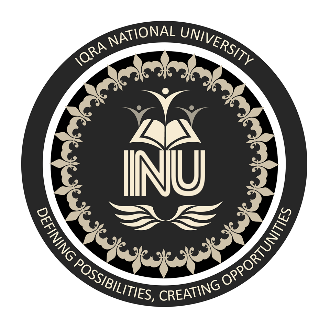 Department of Business AdministrationMid Exam ___________________________________________________________________________Course Title: Logic And Critical ThinkingInstructor:  Zeeshan Ibrahim		    			Q.No.1. Explain the question briefly. “Who am I” with logical detail.		(15)Q.No.2. Attempt both the questionA. Ammara, Izaz, Zaryab and Hamza are four creative artists of great talent. One is a dancer, one is a painter, one is a singer and one is a writer. Although not in that order.* Ammara and Zaryab were in the audience the night singer made his debut live on the stage.*Both Izaz and the writer have had their portraits painted from life by the painter.*The Writer whose biography of Hamza was a best seller, is planning to write the biography of Ammara.*Ammara has never heard of Zaryab.What is each man Artistic Field?						(7)B. The Employee of small loan company are Mr. Bilal, Mr. Amir, Mrs. Mah Noor, Miss. Sajeela, Mr. Kashif and Miss Ayesha. The position they hold are Manager, assistant manager, cashier, stenographer, teller and clerk though not in order. The AM is Manager grandson. The cashier is stenographer Son in Law. Mr. Bilal is a bachelor. Mr. Amir is 22 years old. Miss Sajeela is the teller step sister and Mr. Kashif is the manager neighbor.Who hold each position							(8)?